ReflectionsChoose which one of the figures to the right of the broken line is a mirror reflection of the figure on the left. 1. 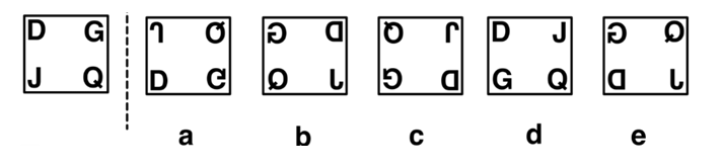 2.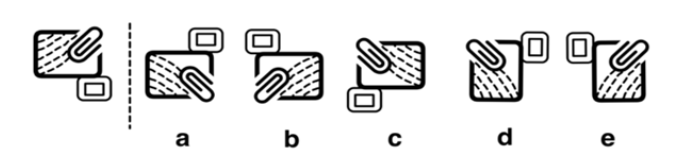 3. 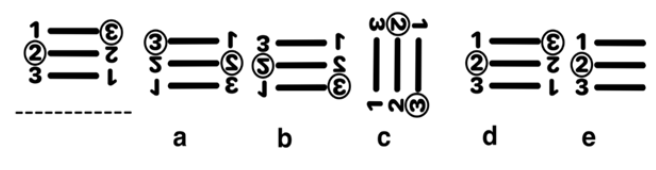 4.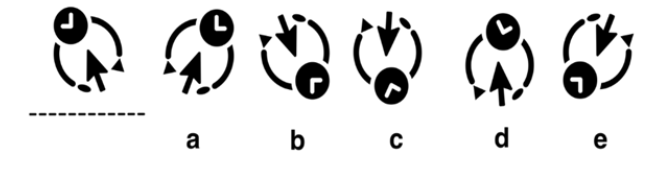 5.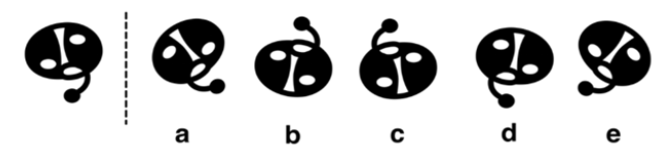 6.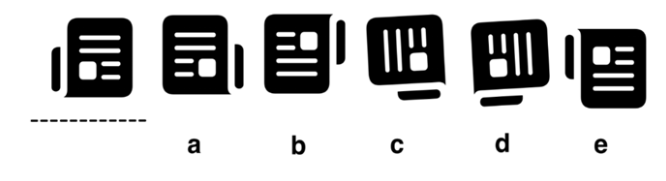 Need more practice? Why not try our FREE sample Online papers.https://smart-stepz.com/free-learning-resources/